ТЕХНОЛОГИЧЕСКАЯ КАРТА № 1краткосрочной образовательной практики художественно- эстетической  направленности «Народная игрушка. Рождественский ангел»для детей 5-6 летавтор: Карлышева Ольга Васильевна, воспитатель МАДОУ детский сад № 34, г.РевдаТематический план занятийТема: «В  зимний тихий вечерок - посидим мы за  чайком»Тема: «Кукла Рождественский  ангел»Приложение №1Дидактические материалы ( алгоритмы, схемы):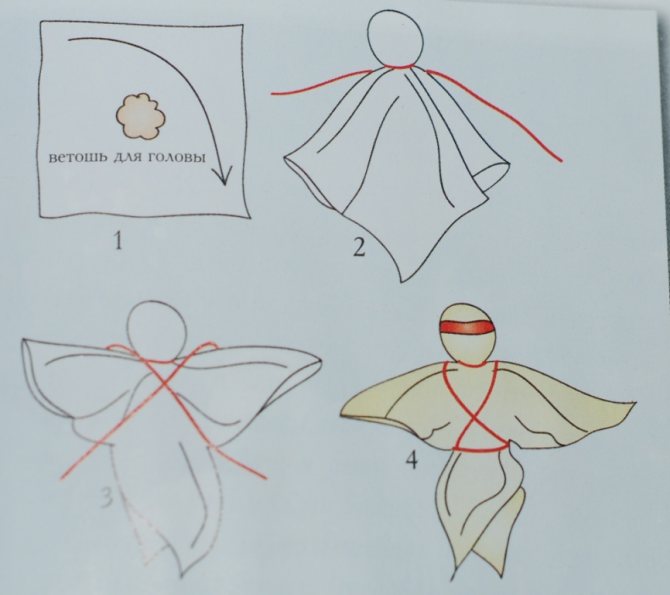 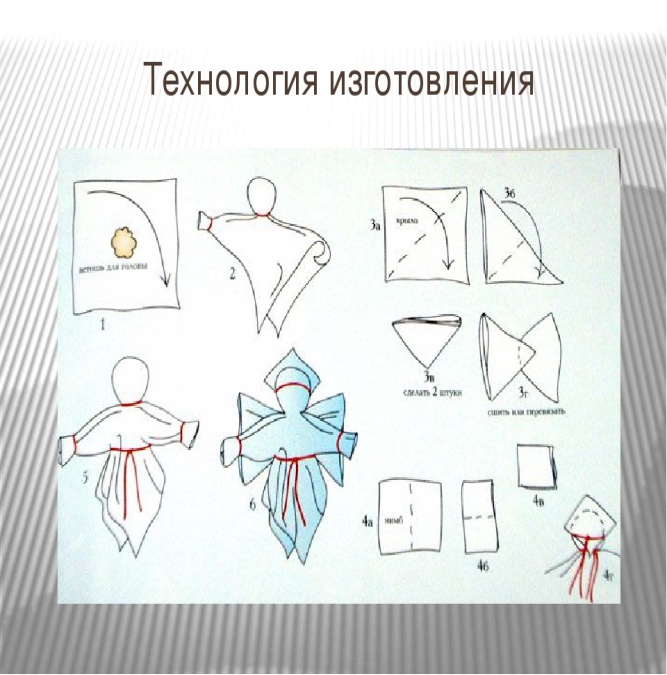 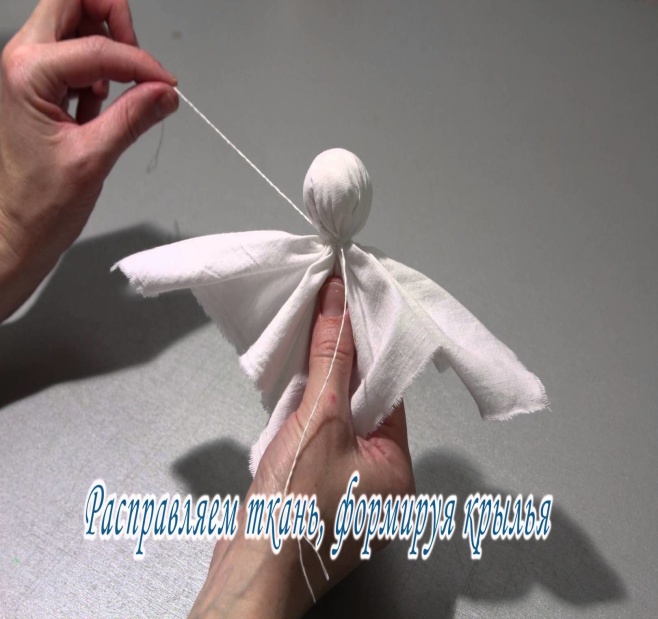 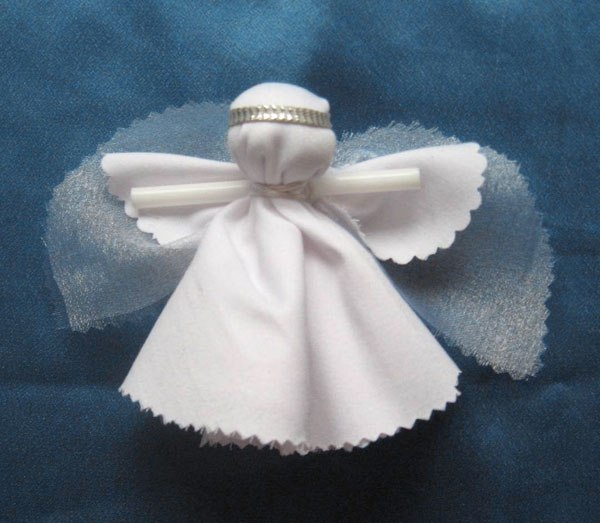 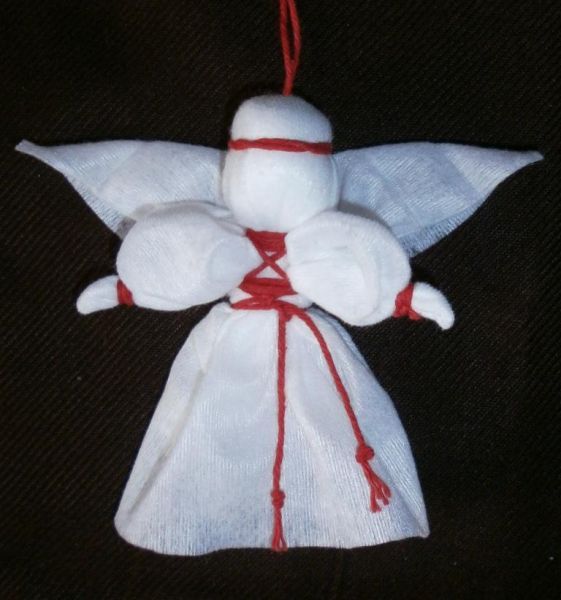 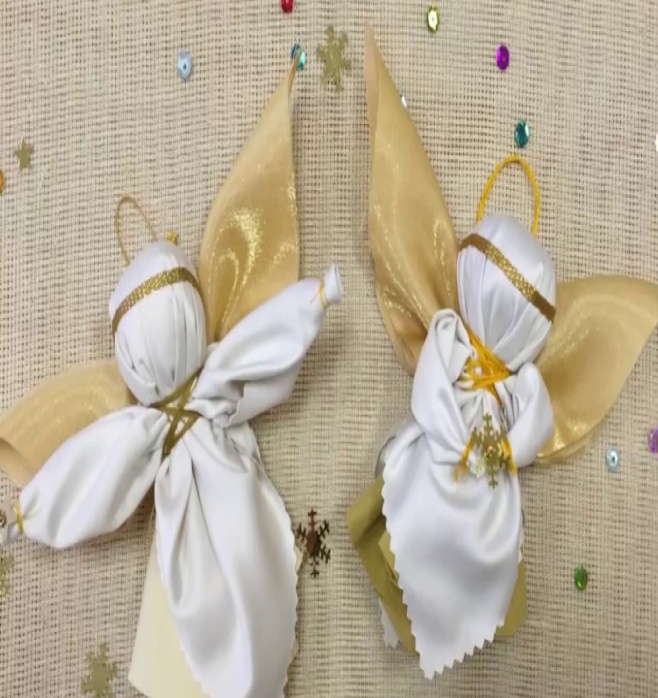 Аннотация для родителей (основная идея доступная для понимания, четко и лаконично формулированная)Данная краткосрочная образовательная практика «Народная игрушка. Рождественский ангел» имеет  специализированную направленность  художественно-эстетического  развития детей дошкольного возраста, эффективно содействующую духовному и познавательному развитию, направленную на приобщение детей к народной культуре, развитие творческих способностей детей, формированию первоначальных трудовых навыков.  Цель КОП, в том числе ТНРазвитие художественно-творческих способностей детей, активизация их познавательной деятельности через искусство создания народных кукол.Количество часов КОП, в том числе ТН2 занятия по 30 минутМаксимальное количество участников6 человек Перечень материалов и оборудования для проведения КОП, в том числе ТН Атрибуты, воссоздающие интерьер русской избы, презентация к рассказу воспитателя о Рождестве,  кусочки ткани( лён, ситец) для изготовления кукол, нитки, стразы, бусины,колокольчик,  цветная тесьма, клей.Предполагаемые результаты (умения/навыки, созданный продукт)Сформировался устойчивый интерес к народным куклам, играм, танцам.Умение самостоятельно изготовить народную куклу.Список литературы, использованной при подготовке КОП, в том числе ТН. Берстенева,Е.В,Догаева,Н.В Кукольный сундучок.Е.В.Берестенева, Н.В.Догаева. -М.: Белый город,2011.-112с.ISBN: 978-5-7793-2030-6Тряпичная кукла.   Н.В. Шайдурова; Под ред. Ермолаева С. Д.-М.- Детство- Пресс.-2011.-176с. ISBN5-76-95-040www.rukukla.ru. [интернет ресурсы]ЗадачиДеятельность педагогаДеятельность детей Предполагаемый результат1.Формировать устойчивый интерес к истокам русской народной культуры через, пословицы, стихи, игры и танцы. 2.Продолжать знакомить детей с народными обычаями, традициями.- Показ и рассказ детям о народном кукольном календаре. - Беседа - рассказ  о -куклах зимнего цикла, обычаях и традициях зимних гуляний.- Предложить детям разучить пословицы, игры, танцы.- Знакомство с видами народных кукол.- Разучивание пословиц, народных игр.- Игра с народной куклой.Сформировался устойчивый интерес к народным куклам, играм, танцам.Развивать у детей интерес  к богатому культурно-историческому наследию нашей Родины.Развивать способность при изготовлении куклы соблюдать пропорции, размеры, делать аккуратные стяжки в нужных местах.- Рассказ о празднике Рождество с сопровождением презентации.- Демонстрация необходимых деталей для создания куклы.- Помощь детям при создании куклы «Рождественский ангел».- Рассматривание готовой модели куклы- Отобрать детали для изготовления куклы «Рождественский ангел».- Самостоятельное изготовление куклы. модели.- Обыгрывание куклы.Умение создавать куклу «Рождественский ангел»